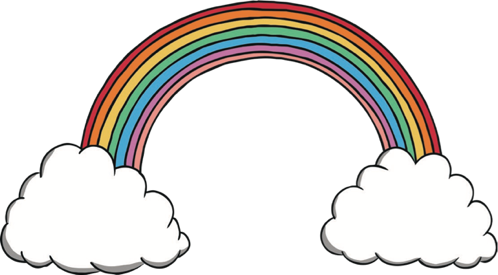 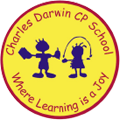 19/09/2022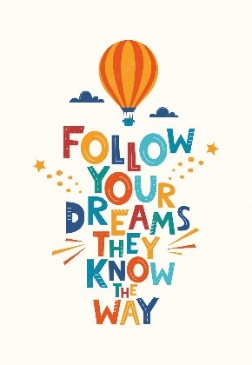 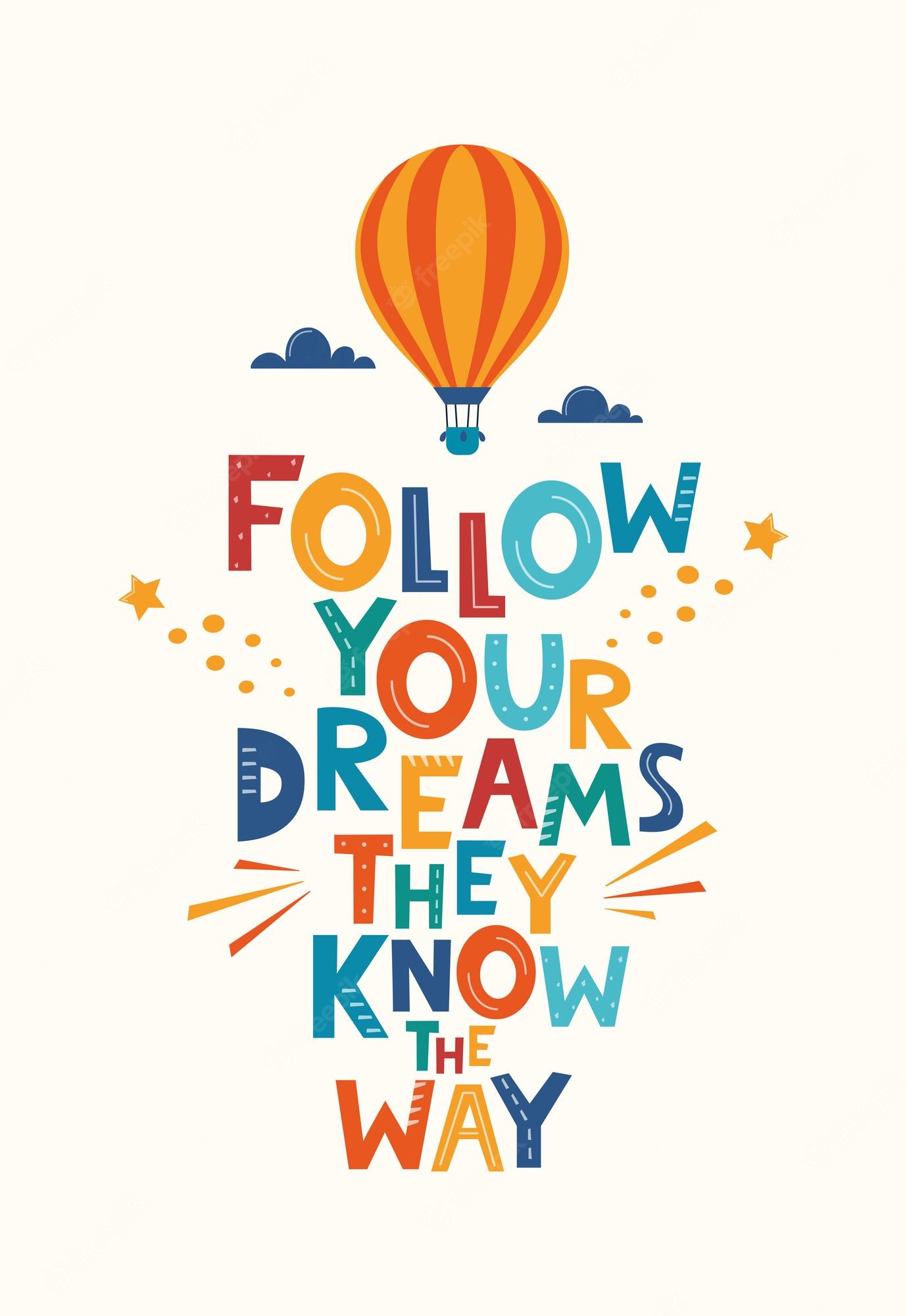 